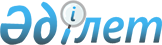 Об утверждении Правил оказания социальной помощи, установления ее размеров и определения перечня отдельных категорий нуждающихся граждан в Жаркаинском районеРешение Жаркаинского районного маслихата Акмолинской области от 22 декабря 2023 года № 8С-19/3. Зарегистрировано Департаментом юстиции Акмолинской области 28 декабря 2023 года № 8677-03
      В соответствии с пунктом 2-3 статьи 6 Закона Республики Казахстан "О местном государственном управлении и самоуправлении в Республике Казахстан", постановлением Правительства Республики Казахстан от 30 июня 2023 года № 523 "Об утверждении Типовых правил оказания социальной помощи, установления ее размеров и определения перечня отдельных категорий нуждающихся граждан", Жаркаинский районный маслихат РЕШИЛ:
      1. Утвердить Правила оказания социальной помощи, установления ее размеров и определения перечня отдельных категорий нуждающихся граждан в Жаркаинском районе согласно приложению 1 к настоящему решению.
      2. Признать утратившими силу некоторые решения Жаркаинского районного маслихата согласно приложению 2 к настоящему решению.
      3. Настоящее решение вводится в действие по истечении десяти календарных дней после дня его первого официального опубликования. Правила оказания социальной помощи, установления ее размеров и определения перечня отдельных категорий нуждающихся граждан в Жаркаинском районе Глава 1. Общие положения
      1. Правила оказания социальной помощи, установления ее размеров и определения перечня отдельных категорий нуждающихся граждан в Жаркаинском районе (далее - Правила) разработаны в соответствии с постановлением Правительства Республики Казахстан от 30 июня 2023 года № 523 "Об утверждении Типовых правил оказания социальной помощи, установления ее размеров и определения перечня отдельных категорий нуждающихся граждан" (далее - Типовые правила) и определяют порядок оказания социальной помощи, установления ее размеров и определения перечня отдельных категорий нуждающихся граждан в Жаркаинском районе.
      2. Настоящие Правила распространяются на лиц, постоянно проживающих на территории Жаркаинского района.
      3. Основные термины и понятия, которые используются в настоящих Правилах:
      1) Государственная корпорация "Правительство для граждан" (далее - уполномоченная организация) - юридическое лицо, созданное по решению Правительства Республики Казахстан для оказания государственных услуг в соответствии с законодательством Республики Казахстан, организации работы по приему заявлений и выдаче их результатов услугополучателю по принципу "одного окна", обеспечения оказания государственных услуг в электронной форме;
      2) специальная комиссия - комиссия, создаваемая решением акима Жаркаинского района, по рассмотрению заявления лица (семьи), претендующего на оказание социальной помощи отдельным категориям нуждающихся граждан;
      3) праздничные дни - дни национальных и государственных праздников Республики Казахстан;
      4) социальная помощь – помощь, предоставляемая акиматом Жаркаинского района в денежной форме отдельным категориям нуждающихся граждан (далее – получатели), а также к праздничным дням и памятным датам;
      5) уполномоченный орган по оказанию социальной помощи – государственное учреждение "Отдел занятости и социальных программ Жаркаинского района";
      6) прожиточный минимум – минимальный денежный доход на одного человека, равный по величине стоимости минимальной потребительской корзины;
      7) среднедушевой доход – доля совокупного дохода семьи, приходящаяся на каждого члена семьи в месяц;
      8) праздничные даты (далее – памятные даты) – профессиональные и иные праздники Республики Казахстан;
      9) участковая комиссия – специальная комиссия, создаваемая решением акимов соответствующих административно-территориальных единиц для проведения обследования материального положения лиц (семей), обратившихся за адресной социальной помощью;
      10) предельный размер - утвержденный максимальный размер социальной помощи.
      4. Меры социальной поддержки, предусмотренные пунктом 4 статьи 71, пунктом 3 статьи 170, пунктом 3 статьи 229 Социального кодекса Республики Казахстан, подпунктом 2) пункта 1 статьи 10, подпунктом 2) пункта 1 статьи 11, подпунктом 2) пункта 1 статьи 12, подпунктом 2) статьи 13, статьей 17 Закона Республики Казахстан "О ветеранах", оказываются в порядке, определенном настоящими Правилами.
      5. Социальная помощь предоставляется единовременно и (или) периодически (ежемесячно, 1 раз в год).
      6. Перечень праздничных дней и памятных дат для оказания социальной помощи:
      1) День вывода ограниченного контингента советских войск из Демократической Республики Афганистан - 15 февраля;
      2) Международный женский день - 8 марта;
      3) День защитника Отечества - 7 мая;
      4) День Победы - 9 мая;
      5) День памяти жертв политических репрессий и голода - 31 мая;
      6) День закрытия Семипалатинского испытательного ядерного полигона - 29 августа;
      7) День пожилых людей - 1 октября;
      8) День лиц с инвалидностью Республики Казахстан – второе воскресенье октября месяца;
      9) День Независимости - 16 декабря. Глава 2. Порядок определения перечня категорий получателей социальной помощи и установления размеров социальной помощи
      7. Основаниями для отнесения граждан к категории нуждающихся являются:
      1) причинение ущерба гражданину (семье) либо его имуществу вследствие стихийного бедствия или пожара, либо наличие социально значимого заболевания;
      2) наличие среднедушевого дохода, не превышающего порога, в однократном отношении к прожиточному минимуму;
      3) сиротство, отсутствие родительского попечения;
      4) неспособность к самообслуживанию в связи с преклонным возрастом;
      5) освобождение из мест лишения свободы, нахождение на учете службы пробации.
      Специальные комиссии при вынесении заключения о необходимости оказания социальной помощи руководствуются утвержденным местным представительным органом перечнем оснований для отнесения граждан к категории нуждающихся.
      8. К праздничным дням и памятным датам размер социальной помощи для отдельно взятой категории получателей устанавливается в едином размере местным представительным органом по согласованию с местным исполнительным органом области.
      9. Размер оказываемой социальной помощи в каждом отдельном случае определяет специальная комиссия, которая указывает его в заключении о необходимости оказания социальной помощи.
      10. Социальная помощь к праздничным дням и памятным датам оказывается 1 раз в год без истребования заявлений от получателей следующим категориям граждан:
      1) ко Дню вывода ограниченного контингента советских войск из Демократической Республики Афганистан – 15 февраля:
      военнослужащим Советской Армии, Военно-Морского Флота, Комитета государственной безопасности, лица начальствующего и рядового состава Министерства внутренних дел бывшего Союза Советских Социалистических Республик (далее – Союза ССР) (включая военных специалистов и советников), которые в соответствии с решениями правительственных органов бывшего Союза ССР принимали участие в боевых действиях на территории других государств в размере 25 (двадцать пять) месячных расчетных показателей;
      военнообязанным, призывавшимся на учебные сборы и направлявшимся в Афганистан в период ведения боевых действий в размере 25 (двадцать пять) месячных расчетных показателей;
      военнослужащим автомобильных батальонов, направлявшимся в Афганистан для доставки грузов в эту страну в период ведения боевых действий в размере 25 (двадцать пять) месячных расчетных показателей;
      военнослужащим летного состава, совершавшим вылеты на боевые задания в Афганистан с территории бывшего Союза ССР в размере 25 (двадцать пять) месячных расчетных показателей;
      рабочим и служащим, обслуживавшим советский воинский контингент в Афганистане, получившим ранения, контузии или увечья либо награжденным орденами и медалями бывшего Союза ССР за участие в обеспечении боевых действий в размере 25 (двадцать пять) месячных расчетных показателей;
      2) к Международному женскому дню – 8 марта:
      многодетным матерям, награжденным подвесками "Алтын алқа", "Күміс алқа" или получившим ранее звание "Мать - героиня", а также награжденным орденами "Материнская слава" I и II степени в размере 3 (три) месячных расчетных показателей;
      3) ко Дню защитника Отечества – 7 мая:
      военнослужащим Республики Казахстан, выполнявшим задачи согласно межгосударственным договорам и соглашениям по усилению охраны границы Содружества Независимых Государств на таджикско-афганском участке в период с сентября 1992 года по февраль 2001 года в размере 25 (двадцать пять) месячных расчетных показателей;
      военнослужащим Республики Казахстан, принимавшим участие в качестве миротворцев в международной миротворческой операции в Ираке в период с августа 2003 года по октябрь 2008 года в размере 25 (двадцать пять) месячных расчетных показателей;
      военнослужащим, а также лицам начальствующего и рядового состава органов внутренних дел и государственной безопасности бывшего Союза ССР, принимавшим участие в урегулировании межэтнического конфликта в Нагорном Карабахе в период с 1986 по 1991 годы в размере 25 (двадцать пять) месячных расчетных показателей;
      4) ко Дню Победы – 9 мая:
      участникам Великой Отечественной войны, а именно военнослужащим, проходившим службу в воинских частях, штабах и учреждениях, входивших в состав действующей армии и флота в период Великой Отечественной войны, а также во время других боевых операций по защите бывшего Союза ССР, партизанам и подпольщикам Великой Отечественной войны в размере 1 500 000 (один миллион пятьсот тысяч) тенге;
      лицам с инвалидностью вследствие ранения, контузии, увечья или заболевания, полученных в период Великой Отечественной войны, а именно военнослужащим действующей армии и флота, партизанам и подпольщикам Великой Отечественной войны, а также рабочим и служащим, которым инвалидность установлена вследствие ранения, контузии, увечья или заболевания, полученных в период Великой Отечественной войны на фронте, в районе военных действий, на прифронтовых участках железных дорог, сооружениях оборонительных рубежей, военно-морских баз и аэродромов в размере 1 500 000 (один миллион пятьсот тысяч) тенге;
      военнослужащим, а также лицам начальствующего и рядового состава органов внутренних дел и государственной безопасности бывшего Союза ССР, проходившим в период Великой Отечественной войны службу в городах, участие в обороне которых засчитывалось до 1 января 1998 года в выслугу лет для назначения пенсии на льготных условиях, установленных для военнослужащих частей действующей армии в размере 30 (тридцать) месячных расчетных показателей;
      лицам вольнонаемного состава Советской Армии, Военно-Морского Флота, войск и органов внутренних дел и государственной безопасности бывшего Союза ССР, занимавшим штатные должности в воинских частях, штабах, учреждениях, входившим в состав действующей армии в период Великой Отечественной войны, либо находившимся в соответствующие периоды в городах, участие в обороне которых засчитывалось до 1 января 1998 года в выслугу лет для назначения пенсии на льготных условиях, установленных для военнослужащих частей действующей армии в размере 30 (тридцать) месячных расчетных показателей;
      лицам, которые в период Великой Отечественной войны находились в составе частей, штабов и учреждений, входивших в состав действующей армии и флота, в качестве сыновей (воспитанников) полков и юнг в размере 30 (тридцать) месячных расчетных показателей;
      лицам, принимавшим участие в боевых действиях против фашистской Германии и ее союзников в годы Второй мировой войны на территории зарубежных стран в составе партизанских отрядов, подпольных групп и других антифашистских формирований в размере 30 (тридцать) месячных расчетных показателей;
      работникам специальных формирований Народного комиссариата путей сообщения, Народного комиссариата связи, плавающего состава промысловых и транспортных судов и летно-подъемного состава авиации, Народного комиссариата рыбной промышленности бывшего Союза ССР, морского и речного флота, летно-подъемного состава Главсевморпути, которые в период Великой Отечественной войны были переведены на положение военнослужащих и выполняли задачи в интересах действующей армии и флота в пределах тыловых границ действующих фронтов, оперативных зон флотов, а также члены экипажей судов транспортного флота, интернированных в начале Великой Отечественной войны в портах других государств в размере 30 (тридцать) месячных расчетных показателей;
      гражданам, работавшим в период блокады в городе Ленинграде на предприятиях, в учреждениях и организациях города и награжденным медалью "За оборону Ленинграда" или знаком "Житель блокадного Ленинграда" в размере 20 (двадцать) месячных расчетных показателей;
      несовершеннолетним узникам концлагерей, гетто и других мест принудительного содержания, созданных фашистами и их союзниками в период Второй мировой войны в размере 30 (тридцать) месячных расчетных показателей;
      лицам из числа бойцов и командного состава истребительных батальонов, взводов и отрядов защиты народа, действовавших в период с 1 января 1944 года по 31 декабря 1951 года на территории Украинской ССР, Белорусской ССР, Литовской ССР, Латвийской ССР, Эстонской ССР, которым инвалидность установлена вследствие ранения, контузии или увечья, полученных при исполнении служебных обязанностей в этих батальонах, взводах, отрядах в размере 20 (двадцать) месячных расчетных показателей;
      лицам, принимавшим участие в ликвидации последствий катастрофы на Чернобыльской атомной электростанции в 1986-1987 годах, других радиационных катастроф и аварий на объектах гражданского или военного назначения, а также участвовавшим непосредственно в ядерных испытаниях в размере 25 (двадцать пять) месячных расчетных показателей;
      военнослужащим, которым инвалидность установлена вследствие ранения, контузии, увечья, полученных при защите бывшего Союза ССР, исполнении иных обязанностей воинской службы в другие периоды, или вследствие заболевания, связанного с пребыванием на фронте, а также при прохождении воинской службы в Афганистане или других государствах, в которых велись боевые действия в размере 30 (тридцать) месячных расчетных показателей;
      лицам начальствующего и рядового состава органов государственной безопасности бывшего Союза ССР и органов внутренних дел, которым инвалидность установлена вследствие ранения, контузии, увечья, полученных при исполнении служебных обязанностей, либо вследствие заболевания, связанного с пребыванием на фронте или выполнением служебных обязанностей в государствах, в которых велись боевые действия в размере 30 (тридцать) месячных расчетных показателей;
      рабочим и служащим соответствующих категорий, обслуживавшим действовавшие воинские контингенты в других странах и которым инвалидность установлена вследствие ранения, контузии, увечья либо заболевания, полученных в период ведения боевых действий в размере 30 (тридцать) месячных расчетных показателей;
      лицам, которым инвалидность установлена вследствие катастрофы на Чернобыльской атомной электростанции и других радиационных катастроф, и аварий на объектах гражданского или военного назначения, ядерных испытаний, и их детям, инвалидность которых генетически связана с радиационным облучением одного из родителей в размере 25 (двадцать пять) месячных расчетных показателей;
      лицам, награжденным орденами и медалями бывшего Союза ССР за самоотверженный труд и безупречную воинскую службу в тылу в годы Великой Отечественной войны в размере 10 (десять) месячных расчетных показателей;
      лицам, проработавшим (прослужившим) не менее шести месяцев с 22 июня 1941 года по 9 мая 1945 года и не награжденным орденами и медалями бывшего Союза ССР за самоотверженный труд и безупречную воинскую службу в тылу в годы Великой Отечественной войны в размере 10 (десять) месячных расчетных показателей;
      семьям военнослужащих, партизан, подпольщиков, лиц, указанных в статьях 4-6 Закона Республики Казахстан "О ветеранах", погибших (пропавших без вести) или умерших в результате ранения, контузии или увечья, полученных при защите бывшего Союза ССР, исполнении иных обязанностей воинской службы (служебных обязанностей), или вследствие заболевания, связанного с пребыванием на фронте в размере 10 (десять) месячных расчетных показателей;
      семьям погибших в Великой Отечественной войне лиц из числа личного состава групп самозащиты объектовых и аварийных команд местной противовоздушной обороны, семьям погибших работников госпиталей и больниц города Ленинграда в размере 10 (десять) месячных расчетных показателей;
      семьям военнослужащих, погибших (пропавших без вести) или умерших вследствие ранения, контузии, увечья, заболевания, полученных в период боевых действий в Афганистане или других государствах, в которых велись боевые действия в размере 15 (пятнадцать) месячных расчетных показателей;
      семьям военнослужащих, погибших (умерших) при прохождении воинской службы в мирное время в размере 15 (пятнадцать) месячных расчетных показателей;
      семьям лиц, погибших при ликвидации последствий катастрофы на Чернобыльской атомной электростанции и других радиационных катастроф, и аварий на объектах гражданского или военного назначения в размере 15 (пятнадцать) месячных расчетных показателей;
      лицам из числа участников ликвидации последствий катастрофы на Чернобыльской атомной электростанции в 1988-1989 годах, эвакуированным (самостоятельно выехавшим) из зон отчуждения и отселения в Республику Казахстан, включая детей, которые на день эвакуации находились во внутриутробном состоянии в размере 25 (двадцать пять) месячных расчетных показателей;
      рабочим и служащим, направлявшимся на работу в Афганистан в период с 1 декабря 1979 года по декабрь 1989 года и другие страны, в которых велись боевые действия в размере 3 (три) месячных расчетных показателей;
      родителям и не вступившим в повторный брак вдовам воинов, погибших (умерших, пропавших без вести) в Великой Отечественной войне, супруге (супругу), не вступившей (не вступившему) в повторный брак в размере 20 (двадцать) месячных расчетных показателей;
      супруге (супругу) умершего лица с инвалидностью вследствие ранения, контузии, увечья или заболевания, полученных в период Великой Отечественной войны, или лица, приравненного по льготам к лицам с инвалидностью вследствие ранения, контузии, увечья или заболевания, полученных в период Великой Отечественной войны, а также супруге (супругу) умершего участника Великой Отечественной войны, партизана, подпольщика, гражданина, награжденного медалью "За оборону Ленинграда" или знаком "Жителю блокадного Ленинграда", признававшихся лицами с инвалидностью в результате общего заболевания, трудового увечья и других причин (за исключением противоправных), которые не вступали в повторный брак в размере 20 (двадцать) месячных расчетных показателей;
      5) ко Дню памяти жертв политических репрессий и голода – 31 мая:
      жертвам политических репрессий или пострадавшим от политических репрессий в размере 3 (три) месячных расчетных показателей;
      6) ко Дню закрытия Семипалатинского испытательного ядерного полигона – 29 августа:
      гражданам, пострадавшим вследствие ядерных испытаний на Семипалатинском испытательном ядерном полигоне в размере 15 (пятнадцать) месячных расчетных показателей;
      7) ко Дню пожилых людей – 1 октября:
      пенсионерам с минимальным и ниже минимального размером пенсии в размере 3 (три) месячных расчетных показателей;
      8) ко Дню лиц с инвалидностью Республики Казахстан – второе воскресенье октября месяца:
      лицам с инвалидностью, в том числе детям с инвалидностью до восемнадцати лет в размере 3 (три) месячных расчетных показателей;
      9) ко Дню Независимости – 16 декабря:
      лицам, принимавшим участие в событиях 17-18 декабря 1986 года в Казахстане, за исключением лиц, осужденных за совершение умышленных убийств и посягательство на жизнь работника милиции, народного дружинника в этих событиях, в отношении которых сохраняется действующий порядок пересмотра уголовных дел, реабилитированным в порядке, установленном Законом Республики Казахстан "О реабилитации жертв массовых политических репрессий" в размере 60 (шестьдесят) месячных расчетных показателей.
      11. Социальная помощь оказывается следующим категориям нуждающихся граждан за исключением лиц, находящихся на полном государственном обеспечении без учета доходов:
      1) гражданам (семьям), пострадавшим вследствие стихийного бедствия или пожара не позднее трех месяцев единовременно в предельном размере 50 (пятьдесят) месячных расчетных показателей, по заявлению;
      2) лицам (семьям) имеющим социально значимые заболевания (болезнь, вызванная вирусом иммунодефицита человека (ВИЧ), злокачественные новообразования, сахарный диабет первого типа), состоящим на учете в организациях здравоохранения, по одному виду из заболеваний 1 раз в год в предельном размере 15 (пятнадцать) месячных расчетных показателей, по заявлению;
      3) лицам с заболеванием туберкулез, состоящим на учете в организациях здравоохранения на основании списка государственного коммунального предприятия на праве хозяйственного ведения "Жаркаинская районная больница" при управлении здравоохранения Акмолинской области, без подачи заявления, ежемесячно в предельном размере 10 (десять) месячных расчетных показателей;
      4) родителям или иным законным представителям инфицированных детей с болезнью, вызванной вирусом иммунодефицита человека (ВИЧ), состоящих на диспансерном учете, ежемесячно в размере 2 (двух) прожиточных минимумов, по заявлению;
      5) родителям или иным законным представителям детей, имеющим злокачественные новообразования 1 раз в год в предельном размере 15 (пятнадцать) месячных расчетных показателей, по заявлению;
      6) лицам, указанным в статьях 4, 5, 6 Закона Республики Казахстан "О ветеранах" и лицам, принимавшим участие в событиях 17-18 декабря 1986 года в Казахстане, за исключением лиц, осужденных за совершение умышленных убийств и посягательство на жизнь работника милиции, народного дружинника в этих событиях, в отношении которых сохраняется действующий порядок пересмотра уголовных дел, реабилитированным в порядке, установленном Законом Республики Казахстан "О реабилитации жертв массовых политических репрессий" на возмещение стоимости путевки на санаторно-курортное лечение в пределах Республики Казахстан на основании документов об оплате, 1 раз в год в предельном размере 40 (сорок) месячных расчетных показателей, по заявлению;
      7) лицам, указанным в статьях 4, 5, 6 Закона Республики Казахстан "О ветеранах" и лицам, принимавшим участие в событиях 17-18 декабря 1986 года в Казахстане, за исключением лиц, осужденных за совершение умышленных убийств и посягательство на жизнь работника милиции, народного дружинника в этих событиях, в отношении которых сохраняется действующий порядок пересмотра уголовных дел, реабилитированным в порядке, установленном Законом Республики Казахстан "О реабилитации жертв массовых политических репрессий" на возмещение стоимости проезда в обе стороны на лечение в санаторий или госпиталь железнодорожным или автомобильном пассажирским транспортом по территории Республики Казахстан от станции отправления до места лечения или госпитализации и обратно при предоставлении подтверждающих документов 1 раз в год в предельном размере 10 (десять) месячных расчетных показателей, по заявлению;
      8) лицам, указанным в статьях 5, 6, 8 Закона Республики Казахстан "О ветеранах", на расходы за коммунальные услуги на основании списков уполномоченной организации, без подачи заявления, ежемесячно в предельном размере 2 (два) месячных расчетных показателе;
      9) студентам из сельской местности из числа малообеспеченных, многодетных и неполных семей, обучающимся в колледжах 1 раз в год в размере 100 процентов возмещения затрат за обучение, по заявлению;
      10) студентам, из числа детей-сирот, детей оставшихся без попечения родителей, из семей имеющих лиц с инвалидностью, малообеспеченных, многодетных и неполных семей, обучающимся в высших медицинских учебных заведениях 1 раз в год в размере 100 процентов возмещения затрат за обучение с учетом отработки в Жаркаинском районе, по заявлению;
      11) лицам, освобожденным из мест лишения свободы единовременно, не позднее трех месяцев со дня освобождения в предельном размере 15 (пятнадцать) месячных расчетных показателей, по заявлению;
      12) лицам, состоящим на учете службы пробации единовременно в предельном размере 15 (пятнадцать) месячных расчетных показателей, по заявлению. Глава 3. Порядок оказания социальной помощи
      12. Порядок оказания социальной помощи определяется согласно Типовым правилам.
      Отказ в оказании социальной помощи осуществляется в случаях:
      1) выявления недостоверных сведений, представленных заявителями;
      2) отказа, уклонения заявителя от проведения обследования материального положения лица (семьи);
      3) превышения размера среднедушевого дохода лица (семьи) установленного местным представительным органом порога для оказания социальной помощи.
      13. Финансирование расходов на предоставление социальной помощи осуществляется в пределах средств, предусмотренных бюджетом Жаркаинского района на текущий финансовый год.
      14. Социальная помощь прекращается в случаях:
      1) смерти получателя;
      2) выезда получателя на постоянное проживание за пределы соответствующей административно-территориальной единицы;
      3) направления получателя на проживание в государственные медико-социальные учреждения;
      4) выявления недостоверных сведений, представленных заявителем.
      Выплата социальной помощи прекращается с месяца наступления указанных обстоятельств.
      15. Излишне выплаченные суммы социальной помощи подлежат возврату в добровольном порядке, неправомерно полученные суммы подлежат возврату в добровольном или судебном порядке.
      16. Мониторинг и учет предоставления социальной помощи проводит уполномоченный орган по оказанию социальной помощи с использованием базы данных автоматизированной информационной системы "Е-Собес". Перечень некоторых решений Жаркаинского районного маслихата, признанных утратившими силу
      1. Решение Жаркаинского районного маслихата "Об утверждении Правил оказания социальной помощи, установления размеров и определения перечня отдельных категорий нуждающихся граждан в Жаркаинском районе" от 16 апреля 2020 года № 6С-52/3 (зарегистрировано в Реестре государственной регистрации нормативных правовых актов под № 7825).
      2. Решение Жаркаинского районного маслихата "О внесении изменений в решение Жаркаинского районного маслихата от 16 апреля 2020 года № 6С-52/3 "Об утверждении Правил оказания социальной помощи, установления размеров и определения перечня отдельных категорий нуждающихся граждан в Жаркаинском районе"" от 23 ноября 2020 года № 6С-63/3 (зарегистрировано в Реестре государственной регистрации нормативных правовых актов под № 8237).
      3. Решение Жаркаинского районного маслихата "О внесении изменений в решение Жаркаинского районного маслихата от 16 апреля 2020 года № 6С-52/3 "Об утверждении Правил оказания социальной помощи, установления размеров и определения перечня отдельных категорий нуждающихся граждан в Жаркаинском районе"" от 14 апреля 2021 года № 7С-8/2 (зарегистрировано в Реестре государственной регистрации нормативных правовых актов под № 8447).
      4. Решение Жаркаинского районного маслихата "О внесении изменения в решение Жаркаинского районного маслихата от 16 апреля 2020 года № 6С-52/3 "Об утверждении Правил оказания социальной помощи, установления размеров и определения перечня отдельных категорий нуждающихся граждан в Жаркаинском районе"" от 16 сентября 2022 года № 7С-35/5 (зарегистрировано в Реестре государственной регистрации нормативных правовых актов под № 29691).
      5. Решение Жаркаинского районного маслихата "О внесении изменений в решение Жаркаинского районного маслихата от 16 апреля 2020 года № 6С-52/3 "Об утверждении Правил оказания социальной помощи, установления размеров и определения перечня отдельных категорий нуждающихся граждан в Жаркаинском районе"" от 14 апреля 2023 года № 8С-3/4 (зарегистрировано в Реестре государственной регистрации нормативных правовых актов под № 8546-03).
					© 2012. РГП на ПХВ «Институт законодательства и правовой информации Республики Казахстан» Министерства юстиции Республики Казахстан
				
      Председатель Жаркаинского районного маслихата 

А.Альжанов
Приложение 1 к решению
Жаркаинского районного маслихата
от 22 декабря 2023 года
№ 8C-19/3Приложение 2 к решению
Жаркаинского районного маслихата
от 22 декабря 2023 года
№ 8C-19/3